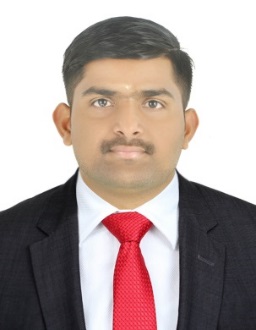 SUNIL									Mob: +971 506425478E-mail: sunil.379304@2freemail.com CAREER OBJECTIVE:Seeking a position in an organization, supported by growth, innovative and challenging work environment which helps my career by giving the best out of my learning, knowledge & experience WORK EXPERIENCE:Currently had overall 2years of experience in Hinduja Global Solutions under Humana Insurance Company and Medical Care claims as claims processor as well as maintained companies account such as Petty cash items and maintained officeinternal expenses.Previously worked in Minacs Company from Oct 1st 2016 to March 31st2017 as iTunes advisor for the period of 6 months.Core activities of Hinduja Global Solutions:Processing claims under Humana Insurance Company and Medicare claims.Sending reports to team leads and maintaining accounting report such as expenses occurred in office.Hands on experience in maintaining petty cash and payments to the suppliers.Handling escalation calls and mails.Conducting meetings regarding recent updates related to insurance policies.Worked under various denials, such as Claim Xten, Cotivity, referrals, Orthonet and authorizations.Worked under different projects such as Medicare, Humana etc.Experience on banking services.Worked in both Correspondence claims and Claim re-work.Following mentor guidelines and updates of claims.Checking CIS contracts under given CIS ID and provider tax id and making payments as per contracts for both Physician claims and Hospital claims.Core activities of Minacs Company:Responding to emails sent by customers under iTunes Store customer support.Checking the issue of iTunes app and detecting problems under iTunes app store.Supporting and solving the issue of customer was the main motive.KEY SKILLS:Having good accounting skills.Good knowledge on journals and ledger accountsManaging billing and collections.Good knowledge on bills receivables  bills payable accounts and bank reconciliation statementBasic knowledge on UAE VAT and a quick learner.STRENGTH:Resourceful, proactive and have initiative.Quick learner, hardworking and ability to adapt according to situations.AREAS OF INTEREST:Accounts and Banking.Insurance.EDUCATIONAL QUALIFICATION:Bachelors of Business Management from Kristu Jayanti College with 59%.  On Studying Master of  Commerce In Finance from Alagappa University (2016-2018).TRAINING and CERTIFICATIONS: Tally Erp.9, MS Office.Undergone training on Associate Development Program in HGS Company.Undergone training on Humana and Medicare claims.ACADEMIC PROJECTS and ACHIEVEMENTS:Project title: “Customer Satisfaction on Raymond Shop, Bangalore”Internship certificate holder from Raymond shop, Bangalore. Achieved top gun award for processing highest claims in my team on the month of October-2016 PERSONAL INFORMATION:Date of Birth                    :  11-02-1994Gender                              :  MaleNationality                        :  IndianLanguages Known           :  English, Telugu, Tamil, and KannadaHobbies                              : Playing and watching cricket, internet browsing etc.DECLARATION:I hereby proclaim that the above furnished details are spot on to the finest of my knowledge. I will be a trusted entity to the organizations interactions.